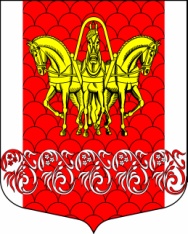 СОВЕТ ДЕПУТАТОВМУНИЦИПАЛЬНОГО ОБРАЗОВАНИЯ«КИСЕЛЬНИНСКОЕ СЕЛЬСКОЕ ПОСЕЛЕНИЕ»ВОЛХОВСКОГО МУНИЦИПАЛЬНОГО РАЙОНАЛЕНИНГРАДСКОЙ ОБЛАСТИтретьего созываРЕШЕНИЕот  27 августа  2018  года    № 22О внесении изменений в решение Совета депутатов муниципального образования «Кисельнинское сельское поселение» от 25  ноября  2011  года № 51 «Об антикоррупционной экспертизе нормативных правовых актов и проектов   нормативных правовых актов Совета депутатов муниципального образования Кисельнинское сельское поселение Волховского муниципального района Ленинградской области» 	Рассмотрев предложение о разработке нормативно правового акта Волховской городской прокуратуры, Совет депутатов МО «Кисельнинское сельское поселение» Волховского муниципального района Ленинградской области решил:       1.Внести  изменения в положение  о порядке проведения антикоррупционной экспертизы нормативных правовых  актов и проектов нормативных правовых актов  Совета депутатов муниципального образования  «Кисельнинское сельское поселение» Волховского муниципального района Ленинградской областирешение Совета депутатов от 25  ноября  2011  года № 51 «Об антикоррупционной экспертизе нормативных правовых актов и проектов   нормативных правовых актов Совета депутатов муниципального образования Кисельнинское сельское поселение Волховского муниципального района Ленинградской области» пункт 1.3 раздела  1. Общие положения читать в следующей редакции:   «1.3. Антикоррупционная экспертиза проводится при осуществлении правовой (юридической) экспертизы проектов нормативных правовых актов Совета депутатов муниципального образования  Кисельнинское сельское поселение и мониторинге применения нормативных правовых актов  Совета депутатов муниципального образования  Кисельнинское сельское поселение.  При проведении  антикоррупционной экспертизы правового акта (проекта нормативного правового акта), его положения оценивается  во взаимосвязи с другими нормативными правовыми актами»2. Настоящее решение вступает в силу на следующий день после его официального опубликования в газете "Волховские огни" и подлежит размещению на официальном сайте МО Кисельнинское СП  www.кисельня.рф   3.Контроль за исполнением настоящего решения оставляю за собой. Глава муниципального образования «Кисельнинское сельское поселение»                                                 О.В.Аверьянов